Anexa nr. 3 la Instrucțiunea cu privire la asigurarea infrastructurii secţiei de votare, aprobată prin hotărârea Comisiei Electorale Centrale nr. 1186 din 18 august 2023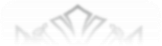 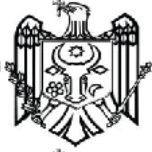 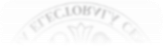 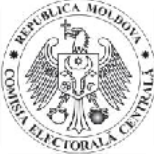 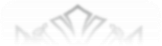 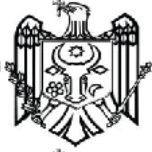 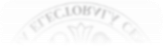 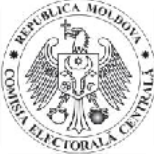  	20 		 	(ziua, luna, anul)	(unitatea administrativ-teritorială)Comisia Electorală Centrală, reprezentată de      	,(nume, prenume)(funcţia), PREDĂ,iar	, reprezentată de(denumirea autorității publice locale) 	, PRIMEŞTE:(nume, prenume, funcția) 	cabine de vot; 	cabine de vot destinate persoanelor cu dizabilități; 	urne de vot staționare (80 litri); 	urne de vot staționare (45 litri); 	urne de vot mobile.* Mă oblig, pe propria răspundere, să manifest bună-credință şi diligență pentru asigurarea integrității și păstrării în condiții corespunzătoare a bunurilor transmise de către Comisia Electorală Centrală în baza prezentului act, folosirii lor conform destinației şi să le predau/preiau de la biroul electoral al secției de votare constituit în raza unității administrativ-teritoriale gestionate în stare bună, luând în considerare uzura normală a acestora.Datele bancare	;Adresa juridică:	;Cod fiscal:	;Cod IBAN:	.A PREDAT:	A PRIMIT:Reprezentantul Comisiei Electorale Centrale	Reprezentantul APL(nume, prenume, funcţia)	(nume, prenume, funcţia)(semnătura)	(semnătura)Obligaţie stabilită pentru reprezentantul APL